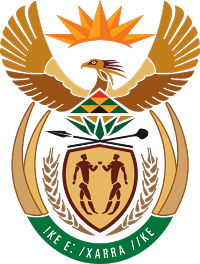 MINISTRY FOR COOPERATIVE GOVERNANCE AND TRADITIONAL AFFAIRSREPUBLIC OF SOUTH AFRICANATIONAL ASSEMBLYQUESTIONS FOR WRITTEN REPLYQUESTION NUMBER 2018/22542254. Mr K P Robertson (DA) to ask the Minister of Cooperative Governance and Traditional Affairs:Whether he will furnish Mr K P Robertson with all reports commissioned in relation to CAS 99/07/2016 opened at the Carolina Police Station for the pollution of water resources in the Chief Albert Luthuli Local Municipality in Mpumalanga; if not, why not; if so, by what date?	NW2428EREPLY:The Honourable Member is requesting information residing with a municipality. Requests for such information is done through the Promotion of Access to Information Act, no. 2 of 2000 (PAIA). The Member is requesting for records in the form of reports commissioned, and PAIA is used by the public to access records of government. Each sphere of government will have an information officer. For National Government departments the Information Officer is the Director-General. At provincial level it is the Head of Department and at municipal level the Information Officer is the Municipal Manager.   